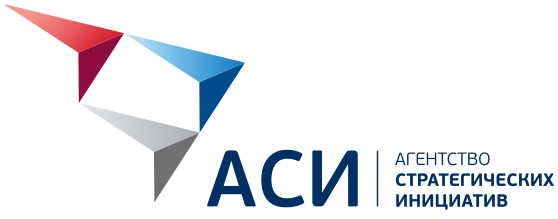 Основные положения Стандарта деятельности органов исполнительной власти субъекта Российской Федерации по обеспечению благоприятного инвестиционного климата в регионеМосква 2011 годОсновные положения Стандарта.1.	Утверждение высшим должностным лицом субъекта Российской Федерации инвестиционной стратегии региона.До утверждения Стратегия проходит обязательное публичное обсуждение с участием инвесторов и экспертов.Стратегия включает: - видение конкурентных преимуществ региона;-основные инвестиционные приоритеты развития региона, включая приоритетные отрасли и кластеры;- обязательства региона по развитию транспортной, энергетической и социальной инфраструктуры.2.	Утверждение высшим должностным лицом субъекта Российской Федерации инвестиционного меморандума региона (оферты инвесторам). Меморандум включает:-  обязательства высшего должностного лица региона по защите прав инвесторов;- гарантии прав инвесторов, в том числе, на свободный выбор партнеров, включая поставщиков;- гарантии освобождения от любых расходов, не связанных с инвестиционным проектом;- публичный регламент работы с инвесторами. 3.Утверждение Плана создания инвестиционных объектов и необходимой транспортной, энергетической и социальной инфраструктуры региона, а также прозрачного регламента его корректировки с учетом потребностей инвестиционных проектов.В плане указываются перспективные площадки для реализации инвестиционных проектов в соответствии с инвестиционной стратегией региона, действующие и планируемые технопарки и индустриальные парки, подтвержденные финансированием объекты транспортной и социальной инфраструктуры. План основывается на схемах территориального планирования и инвестиционных программах инфраструктурных организаций (в т.ч.,  субъектов естественных монополий). 4.	Принятие закона субъекта Российской Федерации о защите прав инвесторов и механизмах поддержки инвестиционной деятельности.В законе указываются все действующие в субъекте Российской Федерации  формы налоговой и финансовой поддержки инвестиций, а также устанавливаются гарантии не ухудшения положения инвесторов в пределах компетенции субъекта Российской Федерации.5.	Принятие закона или акта высшего должностного лица субъекта Российской Федерации, регламентирующего процедуру оценки регулирующего воздействия принятых и принимаемых нормативно-правовых актов, затрагивающих предпринимательскую деятельность. 6.	Наличие Совета (координационного совещательного органа) по улучшению инвестиционного климата. - 	Положение о Совете, включая порядок его формирования, утверждаются высшим должностным лицом субъекта Российской Федерации;-	Совет возглавляет высшее должностное лицо субъекта Российской Федерации;- 	Совет собирается на заседании регулярно, не реже одного раза в месяц;-   	Обеспечена открытость и публичность проведения заседаний Совета, трансляция заседаний осуществляется через сеть интернет; -  	В состав Совета входят представители органов исполнительной власти субъекта РФ, территориальных органов федеральных органов исполнительной власти, органов местного самоуправления, инвесторов, общественных объединений предпринимателей и эксперты.7.	Наличие специализированной структуры по привлечению инвестиций и работе с инвесторами (корпорация развития региона). Наблюдательный совет специализированной структуры возглавляет высшее должностное лицо субъекта Российской Федерации. Установлены показатели эффективности работы корпорации развития, например, объем привлеченных инвестиций.Основными функциями корпорации развития являются: •	обеспечение режима «одного окна» для инвесторов;•	содействие созданию проектных команд по поддержке и реализации конкретных инвестиционных проектов «под ключ»;•	продвижение инвестиционных проектов и инвестиционных предложений региона в России и за рубежом (конференции, выставки, форумы); •	обеспечение взаимодействия с инвестиционными и венчурными фондами, банками, иностранными государственными инвестиционными агентствами, специализированными финансовыми организациями, российскими и международными институтами развития с целью использования их потенциала и возможностей по финансированию и поддержке инвестиций на территории региона.8.	Наличие доступной инвестиционной инфраструктуры для развития предпринимательских проектов: индустриальных парков, особых экономических зон и технопарков. 9.	Наличие современных центров профессиональной подготовки и переподготовки по специальностям, соответствующим инвестиционной стратегии региона и потребностям инвесторов, или заключение договоров с образовательными учреждениями с программой поддержки молодых специалистов (в части жилья и других вопросов.). 10.	Наличие системы подтверждения квалификации и программы повышения компетентности сотрудников профильных органов государственной власти субъектов Российской Федерации•	Наличие образовательных программ, предусматривающих обучение, прежде всего, в ведущих университетах и бизнес - школах; •	Установление критериев оценки показателей эффективности сотрудникам профильных органов государственной власти субъектов Российской Федерации и организаций, участвующих в инвестиционном процессе. 11.	Включение в состав региональной энергетической комиссии представителей делового сообщества (от лица потребителей энергоресурсов) и общественных организаций, объединяющих предпринимателей региона.12.	Наличие государственной программы субъекта Российской Федерации, обеспечивающей источники финансирования механизмов поддержки инвестиционных проектов и развития кадрового потенциала.В программе аккумулируются данные о размерах финансовых средств, выделяемых бюджетом субъекта Российской Федерации по всем формам поддержки инвестиций, а также часть программы капитальных вложений, ориентированная на создание условий для реализации инвестиционных проектов. 13.	Наличие канала прямой связи инвесторов и руководства субъекта Российской Федерации (например, «горячая линия», работающая через интернет сайт) для оперативного  решения возникающих в процессе инвестиционной деятельности проблем и вопросов.14.	Создание специализированного двуязычного интернет - портала об инвестиционной деятельности в субъекте Российской Федерации. Интернет-портал должен обеспечивать наглядное представление инвестиционных возможностей субъекта Российской Федерации, его инвестиционной стратегии и инфраструктуры, потенциальных направлений инвестиций, а также сбор и оперативное рассмотрение жалоб, обращений инвесторов.15.	Ежегодное издание доклада «Инвестиционный климат в субъекте Российской Федерации». Должно быть организовано широкое публичное обсуждение проекта доклада.